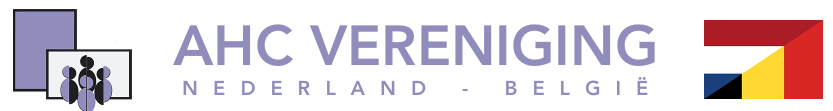 Lidmaatschapsformulier ‘familielid’Ondergetekende,Naam				: Straat + huisnr.			:Postcode + plaats		:Land				:Telefoon (vast/mobiel)		:E-mail adres			:Meldt zich aan als lid van de AHC Vereniging Nederland - België Ondergetekende is direct betrokkene of aanverwante van:    ……………………………..…………….(naam AHC patiënt)Omschrijving relatie *: ouder  /  voogd  /   broer  /  zus  / ………………..Toestemming door Ouder / voogd: Ouder/voogd geeft wel / geen * toestemming voor het gebruik  van foto of videomateriaal van zijn/haar kind met AHC voor doelstellingen van de Vereniging.Wilt u svp informatie delen over uw kind?Geboortedatum:  …………………….Geslacht*:     jongen   /   meisjeBehandelend arts: …………………Gen afwijking*:    ATP1A2     /    ATP1A3    /      Onbekend     /    Anders, nl: …………(* doorstrepen wat niet van toepassing is) Door lid te worden gaat ondergetekende akkoord met de statuten en het huishoudelijk reglement van de AHC Vereniging Nederland-België en tot betaling van het jaarlijkse lidmaatschap. Hij/zij geeft toestemming om zijn/haar gegevens in overeenstemming met het privacy beleid van de AHC Vereniging Nederland - België te verwerken. Ga voor het privacy naar onze website www.ahckids.nl.Plaats en Datum	: 				Handtekening		: 